Сумська міська радаVІІІ СКЛИКАННЯ ХIV СЕСІЯРІШЕННЯвід 24 листопада 2021 року № 2403-МРм. СумиРозглянувши звернення громадянина, надані документи, відповідно до статті 12, частини третьої статті 20, частини сьомої статті 118 Земельного кодексу України, статті 50 Закону України «Про землеустрій», частини четвертої статті 15 Закону України «Про доступ до публічної інформації», рішення Сумської міської ради від 21.10.2020 № 7586-МР «Про включення територій територіальних громад (населених пунктів) до складу території Сумської міської територіальної громади», враховуючи рекомендації постійної комісії з питань архітектури, містобудування, регулювання земельних відносин, природокористування та екології Сумської міської ради (протокол від 07.10.2021 № 37), керуючись пунктом 34 частини першої статті 26 Закону України «Про місцеве самоврядування в Україні», Сумська міська рада ВИРІШИЛА:Відмовити Журбенку Артему Юрійовичу (3383312311) в наданні дозволу на розроблення проекту землеустрою щодо відведення земельної ділянки у власність для ведення особистого селянського господарства, розташованої за межами населених пунктів, на території Сумської міської територіальної громади (Битицький старостинський округ), орієнтовною площею 2,00 га, у зв’язку з невідповідністю місця розташування об’єкта вимогам законів, прийнятих відповідно до них нормативно-правових актів, генеральних планів населених пунктів та іншої містобудівної документації, а саме:невідповідністю вимогам частини третьої статті 20 Земельного кодексу України, якою визначено, що категорія земель та вид цільового призначення земельної ділянки визначаються в межах відповідного виду функціонального призначення території, передбаченого затвердженим комплексним планом просторового розвитку території територіальної громади або генеральним планом населеного пункту, у зв’язку з відсутністю таких планів.Сумський міський голова                                                   Олександр ЛИСЕНКОВиконавець: Клименко Юрій 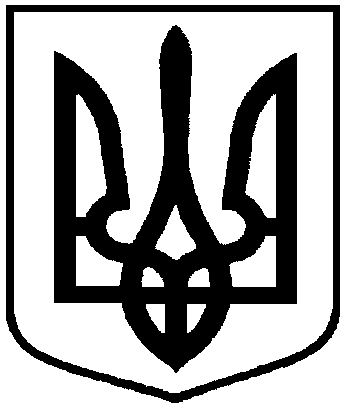 Про відмову Журбенку Артему Юрійовичу в наданні дозволу на розроблення проекту землеустрою щодо відведення земельної ділянки у власність, розташованої за межами населених пунктів, на території Сумської міської територіальної громади (Битицький старостинський округ), орієнтовною площею 2,00 га